от 22.05.2020                                                                                                          № 477О внесении изменений в Постановлениегородской Администрации от 08.05.2020 № 438«Об утверждении Порядка предоставлениясубсидии МУП «МПАТП» в целях финансового обеспечения затрат, в связи с оказанием транспортных услуг по перевозке медицинских работников Мирнинской ЦРБ, осуществляющих действия по обязательному тестированию лиц на коронавирус»	В соответствии со статьей 78 Бюджетного кодекса Российской Федерации, Федеральным законом от 06.10.2003 № 131-ФЗ «Об общих принципах организации местного самоуправления в Российской Федерации»,    Постановлением Правительства Российской Федерации от 06.09.2016 № 887 «Об общих требованиях к нормативным правовым актам, муниципальным правовым актам, регулирующим предоставление субсидий юридическим лицам (за исключением субсидий государственным (муниципальным) учреждениям), индивидуальным предпринимателям, а также физическим лицам – производителям товаров, работ, услуг», городская Администрация постановляет:1. Внести в Постановление городской Администрации от 08.05.2020 № 438 «Об утверждении Порядка предоставления субсидии МУП «МПАТП» в целях финансового обеспечения затрат, в связи с оказанием транспортных услуг по перевозке медицинских работников Мирнинской ЦРБ, осуществляющих действия по обязательному тестированию лиц на коронавирус» следующие изменения:В пункте 1 слова «10 мая» заменить словами «30 мая». 2. Внести в Порядок предоставления субсидии муниципальному унитарному предприятию «Мирнинское пассажирское автотранспортное предприятие» в целях финансового обеспечения затрат, в связи с оказанием транспортных услуг с 21 апреля по 10 мая 2020 года по перевозке  медицинских работников Мирнинской ЦРБ, осуществляющих  действия по обязательному тестированию лиц на коронавирус, утверждённый Постановлением городской Администрации от 08.05.2020 № 438 (далее по тексту – Порядок) следующие изменения:2.1. В наименовании Порядка слова «10 мая» заменить словами «30 мая»;2.2. В пункте 1.1 раздела 1 слова «10 мая» заменить словами «30 мая»;2.3. В пункте 1.2 раздела 1 слова «10 мая» заменить словами «30 мая»;2.4. В пункте 1.3 раздела 1 слова «10 мая» заменить словами «30 мая»;2.5. В пункте 1.4 раздела 1 слова «10 мая» заменить словами «30 мая»;2.6. В пункте 2.7 раздела 2 слова «10 мая» заменить словами «30 мая»;2.7. В пункте 2.8 раздела 2 слова «19 мая» заменить словами «5 июня»;2.8. В приложении к Порядку (Соглашение):2.8.1. В абзаце 1 слова «10 мая» заменить словами «30 мая»;2.8.2. В пункте 1.1 раздела 1 слова «10 мая» заменить словами «30 мая»;2.8.3. В подпункте 2.4.2 пункта 2.4 раздела 2 слова «19 мая» заменить словами «5 июня»;2.8.4. В пункте 3.2 раздела 3 слова «10 мая» заменить словами «30 мая»;2.9. В приложении 1 к Соглашению (Заявка на получении субсидии) слова «10 мая» заменить словами «30 мая».3. Опубликовать настоящее Постановление в порядке, установленном Уставом МО «Город Мирный».4. Контроль исполнения настоящего Постановления оставляю за собой.Глава города                                                                                     	К.Н. АнтоновАДМИНИСТРАЦИЯМУНИЦИПАЛЬНОГО ОБРАЗОВАНИЯ«Город Мирный»МИРНИНСКОГО РАЙОНАПОСТАНОВЛЕНИЕ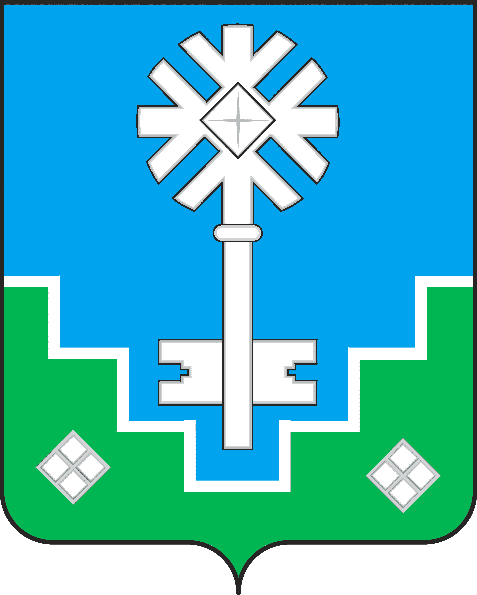 МИИРИНЭЙ ОРОЙУОНУН«Мииринэй куорат»МУНИЦИПАЛЬНАЙ ТЭРИЛЛИИ ДЬАhАЛТАТАУУРААХ